Club de lectura:ALGUIEN ESTÁ MINTIENDO (2020)KAREN M. MCMANUSSinopsis: Todo el mundo tiene secretos, ¿verdad? Pero, ¿qué serían capaces de hacer para protegerlos?Simon Kelleger fue demasiado lejos al contarle a todo el mundo, a través de una App, los secretos más íntimos de sus compañeros de clase...Ahora que Simon está muerto solo queda un gran secreto por desvelar. Tenemos cuatro sospechosos y os proponemos un reto: ¿averiguaréis quién lo asesinó?Una nueva app está acorralando a la élite del instituto Bayview para estudiantes de perfil elevado. Las filtraciones de la vida privada de los estudiantes corren como la pólvora por la nueva red social creada por Simon Kelleher, alumno de la misma institución.Pero la cosa se pone muy seria cuando Simon es asesinado justo delante de sus víctimas. Los cuatro cabecillas de la «crème de la crème» estudiantil se convierten en sospechosos directos del asesinato.¿Qué secretos guardarían para arriesgarse a acabar con Simon? ¿Quién será el culpable?Un thriller que te mantendrá conteniendo la respiración hasta el final. (casadellibro.com)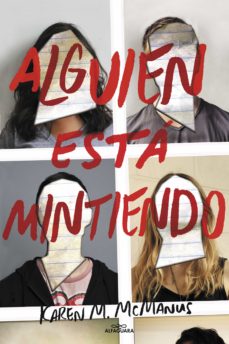 